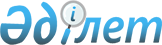 Об определении перечня должностей специалистов образования и культуры, работающих в аульной (сельской) местности
					
			Утративший силу
			
			
		
					Постановление акимата города Семей Восточно-Казахстанской области от 23 декабря 2008 года N 1516. Зарегистрировано в Управлении юстиции города Семей Департамента юстиции Восточно-Казахстанской области 21 января 2009 года за N 5-2-101. Утратило силу постановлением акимата города Семей Восточно-Казахстанской области от 25 февраля 2015 года № 288      Сноска. Утратило силу постановлением акимата города Семей Восточно-Казахстанской области от 25.02.2015 № 288 (вводится в действие по истечении десяти календарных дней после дня его первого официального опубликования).

В соответствии с пунктом 3 статьи 238 Трудового кодекса Республики Казахстан, пунктом 2 статьи 31 Республики Казахстан "О местном государственном управлении в Республике Казахстан", акимат города ПОСТАНОВЛЯЕТ:

      1. Определить перечень должностей специалистов образования и культуры, работающих в аульной (сельской) местности (далее Перечень), согласно приложениям 1, 2.

      2. Предоставить перечень на согласование в маслихат города Семей. 

      3. Контроль за исполнением постановления оставляю за собой.

      4. Постановление вводится в действие по истечении 10 дней со дня официального опубликования и распространяется на отношения, возникшие с 1 января 2009 года.

 Перечень
должностей специалистов образования, которым установлено
повышение к должностным окладам за работу в аульной (сельской)
местности администратора бюджетных программ государственного
учреждения "Отдел образования г. Семей"      1. Руководитель и заместитель руководителя государственного учреждения и казенного предприятия, в том числе: директор; заместитель директора по учебной работе, по воспитательной работе, по профильной работе, по учебно-производственной работе; заведующий интернатом, библиотекой, массовым отделом, методическим отделом.

      2. Педагогические работники и приравненные к ним лица: учителя; педагог–психолог, педагоги дополнительного образования, педагоги–организаторы, социальный педагог; преподаватель–организатор по начальной военной подготовке; инструкторы по плаванью, по спорту; старший вожатый; воспитатель.

      3. Специалисты, в том числе: библиотекарь; главный бухгалтер, бухгалтер, экономист; лаборант; мастер производственного обучения; врачи; медицинская сестра, диетическая сестра; менеджер; методист; переводчик; психолог; преподаватель; руководитель кружка; тренер; хореограф; хормейстер;

 Перечень
должностей специалистов культуры, которым установлено повышение
к должностным окладам за работу в аульной (сельской) местности
администратора бюджетных программ государственного учреждения
"Отдел культуры и развития языков города Семей"      1. Руководители и заместители руководителя государственного учреждения и казенного предприятия, заведующие отделами, филиалами.

      2. Специалисты, в том числе: артисты, аккомпаниаторы, балетмейстеры, библиотекари, библиограф, культорганизаторы, концертмейстеры, музыкальные руководители, методисты, хореографы, хормейстеры, художники, режиссеры, художественные руководители, администраторы, главные бухгалтеры, бухгалтеры, художник-постановщик.


					© 2012. РГП на ПХВ «Институт законодательства и правовой информации Республики Казахстан» Министерства юстиции Республики Казахстан
				
      Аким города Семей

Айнабеков М.
Приложение 1
к постановлению акимата
города от 23 декабря
2008 года № 1516Приложение 2
к постановлению акимата
города от 23 декабря
2008 года № 1516